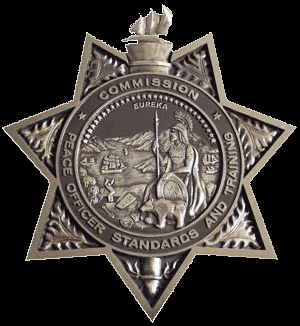 Course Purpose: The purpose of this block of instruction is to provide the student with insight regarding the transition to the management position and to identify the knowledge and skills, both personal and professional, that makeup the role of a lieutenant in the areas of; role and responsibilities, critical thinking and decision making, presentations, group projects development, legal update information, and leadership and ethics. Welcome / Registration/ IntroductionsOrientation of courseCourse registrationSchedule and contentStart time, end times, lunch, breaksAttendance RequirementsLaptops/thumb drivesStudent participation and Homework requirementsAdult Learning TheoryHotel & Area InformationCollege Credit InformationOverview of Projects and AssignmentsProject PresentationsCourse HomeworkStudent IntroductionsNameRankAgencyCurrent assignment and how longWhat do you want to get out of this course?Most difficult aspect of your transition to ManagementEmerging issuesStudent Learning Activities:Participants will meet in groups and discuss transitional issues and prepare and deliver the following presentations: one-minute presentation regarding communication skills utilized with the media and the public and a two-minute presentation detailing memorable experience(s). Students will also participate an emotional intelligence quiz and discuss intellectual standards. Students will discuss and present leadership concepts, traits and expectations facing their organizations.Methods of Assessment: Team members and instructor(s) will provide constructive feedback.Introduction to Leadership - The Role of LieutenantLearning Outcomes: Upon completion of this block, students will possess an understanding of the role and responsibilities of a lieutenant/manager, knowledge of the factors that influence and shape the transition from supervision to management, and the ability to identify the management process within their respective agencies and how their role in this process provides opportunities to effect change and deal with the constraints they will face.Perspective and Role ChangesLearning Exercise: Video and Group DiscussionHow has your perspective changed?Leadership Expectations and DiscretionWhat do those we lead expectDo you have more or less discretionUnderstanding your leadership styleStudent Learning Activity: Leadership QuizThe Transition to ManagementLearning Outcomes: Upon completion of this block, students will possess an understanding of the role and responsibilities of a lieutenant/manager, knowledge of the factors that influence and shape the transition from supervision to management, and the ability to identify the management process within their respective agencies and how their role in this process provides opportunities to effect change and deal with the constraints they will face.Basic Management ConceptsPlanningOrganizingCoordinatingCommandingControllingManagers Role; must serve as a:Role modelMentorCoach (Identify difference between mentoring and coaching)Skills, Traits and Responsibilities Exemplification of professionalism and ethicsServes as a resource for those commanded and ledInspection and audit (Having a regular presence among human resources)Integrity (Holds together all the elements that make up ethics, i.e. values, morals standards, honesty, principles, etc.)Universal credibility (Proven credibility at all levels)FlexibilityHumor (Must be sociable and approachable)Recognition, self-awareness, and control of own leadership styleCommon sense (Or even better, uncommon sense)Communication Skills and Generational Differences:InterpersonalVerbalWrittenNon-verbalPlanning/Forecasting (Response versus reaction)Problem anticipation and identificationUnderstands specific role in organizationKnowledgeable in the concept and application of community policing (Brief overview, covered in COP class)Competent and must be relied uponFair, Objective, & ConsistentMaintains and exemplifies loyalty (complains up, not down)Sets clear and achievable expectationsRepresents (“lives”) the missionAssertive, proactive self-development, self-motivated Hands-on, self-starting, a doerAs a Risk Manager, understand the elements associated with vicarious liability (brief overview, covered in Risk Management segment)Effective time managementDelegation, accountability cannot be delegatedPositive & Progressive disciplineAuxiliary participationCommunity involvementPublic speakingAppropriate off-duty appearances or volunteered timeAvailable for special eventsPersonal & professional commitmentMorale (Promotion & maintenance)Managers must see the big pictureSocialTechnicalEnvironmentalPoliticalPublic ServiceDepartment PolicyManagers interpret policy as well as enforce/follow itManagers are involved in the development of policy (“You own it”)Introduction to Emotional and Social IntelligenceServes as acting captain/commander/department headManagers have influence towards budgetManagers gain broader responsibility over personnel issues and process (Brief overview, covered in Personnel Issues and Internal Affairs Class)Alignment with department directionUnderstanding the direction and goals of your agency and develop alignmentDevelop goals and direction for your areas of responsibility that are in alignmentAre your goals and direction in alignment and consistent with direction of the organization?Are evaluations and individual goals aligned with agency goals and directionGroup Learning Activity: Compare and contrast Leadership vs. ManagementDesired Traits and SkillsLeadership RoleDefining leadershipStudent Learning Activity: Emotional Intelligence QuizImportance of developing emotional and social intelligenceRecognizing and dealing with changing relationships (Social & Professional)Student Learning Activity: Group discussion and presentation of Transitional IssuesIdentify IssuesHow have they been addressing (plan to address)Have they been successfulInput from others and potential actions that may be takenKeys to SuccessMaintain your desire and improve your skillsBecome competentDevelop Emotional and Social Intelligence skillsBe a Risk ManagerDon’t be disillusioned by your mistakes, learn from them and progressBe empathic and compassionateEstablish plan / goal for your area of responsibility Find alignmentDo the right thing – set the proper toneThe Impact of your words and actions have greater impactMaking your impact positiveOperational and policy impact are important, individual impact is lasting!Critical Thinking & Decision-MakingFraming the CourseEffectively framing this course is critically important to its successAsk the following question: As public safety managers, what's on the line?Lives (personnel & citizens)Security (financial, job, psychological)Ask the following question: Why did we join this profession in the first place?There is a nobility (not superiority) associated with what we do.Our jobs, when done right, are laced with honor and virtueWhich means our thinking must be honorable and virtuous?I am not teaching you how to thinkThis is already something you naturally doIt is already a part of everything you doI will show you a model of thinking that will enhance the quality of your thinking to both what, how & why you do thingsCourse Purpose/GoalMaximize the quality of one’s thinking and decision-making process so it is virtuous and considers the welfare and freedom of othersHave the learners point out key words that stand out for them.These words will likely be the ones that have been underlined in this ECO (not the PPT slide)Emphasize the value behind each key wordA Central Question to consider throughout this course:How might what we learn & do in here, enhance the quality of how we think and perform out there?Emphasize the critical importance of each underlined wordThis course is less about what we want the learner to know and more about what we want the learner to be able to do with what he or she knowsCourse concernsAcknowledge the concern that might be associated with all of the resources at the table and throughout the roomAcknowledge the concern that might be associated with the change of how we are asking them to think and behave as managersAsk the question: Do we as public safety employees fear change?Acknowledge and celebrate the experience in the room and assure them we will be tapping into this for added valueThis is a partnership; not a lecturePre-Thinking About Critical Thinking (Learning Activity)Students read the Pre-thinking about Critical Thinking handout and will write answers to the question that is asked at the end of the  handout.All of this begins to reveal both what and how we think about thinkingSurfaces incomplete and inaccurate assumptions, attitudes & beliefs about critical thinkingEyes Across the RoomStudents stand up and lock eyes with somebody across the roomStudents then pair up with this partner and share a dialogue with one another about what they wroteClass dialogueUncover and dialogue what was shared at tableChart the positive and negative thoughts about CTChart the processes they use to thinkExposing Our ThinkingShow PPT slide with image of exposed gears inside a headAsk the following question: What might we mean by this?Show PPT slide of Socrates"The unexamined life is not worth living"Unless we take the time to self-examine (both individually and organizationally) we will never maximize our potentialWe can never become virtuous defenders of welfare and freedomCase Study (Operation Red Wings Learning Activity)Introduce the term Case StudyWe are going to Examine, Explore & ConnectSetting the ContextEach table received a 3x5 index card, which will have a question on itWhat specific dynamics make this a challenging decision?What is it that will specifically guide their decision- making process?In this case study, how do we begin to see the differences between shallow and deep thinking?What does this case study reveal about each person's thinking?How might critical thinking play a role in making this decision?Students examine the Operation Red Wings case study Each team to dialogues about their assigned questionShare a class dialogue about each team’s discoveriesShow PPT slide with image of a hamster inside a plastic ball?Ask the following questions:How might this image resemble public safety thinking?What if this ball actually represents our own thinking; how might we be limiting our own thinking and the thinking of others?I am going to be taking you to challenging, but productive placesShow a PPT slide with course objectives (what the student will be able to know and do)Adopt a model of critical thinking that can be used to improve the learners’ personal and professional lives.Develop & deliver information that has been comprehensively analyzed & assessed through a model of critical thinking.Improve the learners’ ability to think and lead virtuouslyThe Intellectual Virtues/TraitsWhat might the world and our organizations look like if the following existed...?HumilityCourageEmpathyIntegrityConfidencePerseveranceAutonomyFairnessStudents individually read: Critical Thinking: Concepts & Tools pp. 13-15The Egocentric Mind (What stops us from getting to virtue?)Case Study: Billy Bean & the Oakland A’sFrame the case studyStudents look for examples of the intellectual virtues or lack thereofHave the students justify their answers based on what they just readWhat is it that is preventing them from acting in an intellectually virtuous way?The Emotional Disadvantage When it Comes to ThinkingWe are emotional creatures, first and foremostWe are at an extreme disadvantage when it comes to thinkingWe always experience emotion before we have a chance to think about itOnly then can we use our pre-frontal cortex to manage the emotionEgo Defined: Self-Centered AmbitionThe spoiled petulant child in each of us that chooses getting his/her way over anything elseThe need to be better than, more than, and recognized forJohn Boyd: Life’s Role CallAir Force Pilot and Renowned military strategistDeveloped the OODA Loop decision making modelDeveloped Life’s Roll CallBoyd encouraged his students to seek out Duty, Donor, and CountryInstead, many people choose the tempting and much easier alternatives: Pride, Power, and Greed.Show Boyd PPT slideRead the passage from Ryan Holiday’s (2016) Ego is the Enemy.Evidence of EgocentrismAsk the following:How do we know when we are being egocentric?What would be the evidence?Reveal the negative emotions that are evidence of egocentric thinkingStudents read Taking Charge of the Human Mind pp. 11-15Discussion vs. DialoguePrior to class, students read “Teams Learning How to Learn: a Practical framework for achieving team learning” (Uhl, 2017)Extract from the students the differences between discussion and dialogueTeam learning is different than individual learningBest thinking is done as a teamBest thinking is achieved as a team of learnersBest thinking is done with awareness of the differences betweenThis does not come naturally and requires a facilitator and lots of practiceCase Study: Show Steve Jobs interview regarding his rock tumbler storyA Model of Critical Thinking: Becoming Virtuous Thinkers & LeadersBreaking Our Thinking into Parts (Learning Activity). Show PPT slide with exit directions for learning activityEach table will create a team definition of critical thinking that is to be written on a Post-It easel chart.Using the resources provided, teams will then create a team structure that metaphorically represents their team definitionPresent to and justify to rest of the classConnect this activity to the model of critical thinkingThere are many parts to our thinking.Each part plays a critical role in making up the wholeEach part is wholly dependent upon the otherThis CT model is a system of interconnected ideasMetacognitionIntroduce the word metacognition and show PPT slide with farmer walking across the field“Thinking about your thinking, while you are thinking, to improve your thinking.”Great teams are aware of their thinking as it is occurringThe Elements of Thought (Analysis and Learning Activity)Elements of Thought WheelDistribute the Elements of Thought Wheel handoutClass dialogue about what this is and what it can be used forAnalyze a life and death emergency case studyTeams are assigned a combination of the following elements of thought:PurposeQuestions at issueInformationInterpretation & inferenceConcepts & theoriesAssumptionsImplications and consequencesPoint of ViewReport team findings to the rest of the classRead “Critical Thinking Concepts & Tools, pp. 2-7The Intellectual Standards (Evaluation/Assessment)The Intellectual Standards (Learning Activity)Hand out the Intellectual Standards WorksheetClass dialogue about what this is and what it can be used forAnalyze a Case Study: Ronald Reagan Space Shuttle Challenger SpeechTeams are assigned a combination of the following Intellectual Standards:ClarityAccuracyPrecisionRelevanceLogicDepthBreadthSignificanceFairnessReport team findings to the rest of the classRead “Critical Thinking Concepts & Tools, pp. 8-10Learning VerificationEach learner will be given a narrative based scenario to read individually.Each table will form a collaborative learning team and examine the scenario through one of the following lenses:The surviving family members of the victimThe officer who shot the residentThe immediate neighborhood & the community as a wholeThe religious communityThe civic and business leaders in the communityThe police department as a wholeEach table uses the elements of thought to come up with recommendations for the Chief of Police on how to deal with their assigned stakeholderEach table prepares a proposal to the chief of police that is first tried out on another tableOther table used the Intellectual Standards to provide feedback on their proposalEach table's proposal is presented back to the entire class as if presenting to the Chief (no more than 5 min ea.)Instructor (playing the part of the Chief) will evaluate their proposal against the intellectual standards and virtues (No more than 2 min ea.)Closing Remarks: Leadership, Thinking & ChoiceLeadership, Thinking, & ChoiceShow “This is Water” case study by David Foster WallaceAny problem in today's organizations can be linked to egocentric, poor, unethical, and non-virtuous thinking and leadershipShoddy thinking is costly; financially, psychologically, relationally, & emotionallyThinking and leadership is a choice; choose to critically think, lead, and teach others how to do and be the sameGloriously Different SaintsShow the C.S. Lewis PPT slide with the following quote:“How monotonously alike all the great tyrants and conquerors have been; how gloriously different are the saints.”The world and public safety have been saturated with monotonously similar and tyrannical thinking that is not virtuous and fails to consider the welfare and freedom of othersThe Invitation: Choose to be a gloriously different saintPresentation SkillsThe Three Reasons to Elevate One’s Speaking StyleResearch out of UCLA: the importance of non-verbal communicationsResearch on attention spanThe results after incorporating effective communication skillsExercise #1 – Story Board Group ExerciseCommunication Skills (for media and the public)Appearance - the appropriate attire for any presentationPosture - how to appear professionalMovement - use the space without being distractingHand Gestures - the appropriate use provides interest and enthusiasmEye Contact - builds rapport and establishes credibility / the best skill to connect to the audienceVocal Delivery - tone, modulation, pacing and pausingFacial ExpressionsReview and Critique - Exercise #1: Individualized, constructive feedback offered by instructorStrengths and areas to improve are identifiedA communication skill is assigned to each personPreparing a Presentation: Questions to ask before a speechWho is your audience?What elements will they respond to?What is the appropriate length of a presentation?Exercise #2A short presentation detailing memorable experience: The instructor coaches each person on how to best incorporate the communication skill that was assigned to her/himConstructive feedback, given by the instructor and participants, follows each coaching sessionGroup Project DevelopmentGoals for Project PresentationsThe ability to work on a group projectThe ability to conduct research via a variety of methodsThe ability to share their personal findingsThe ability to develop persuasive arguments for a course of actionThe ability to present effectively in a group settingStudents will work on a group project to develop a persuasive proposalGroups will discuss contemporary concerns (problems) within their agencies, or develop a fictitious public safety concernSelect a problem for group to develop into a proposalDevelop a problem statement and the negative impactsDevelop a goal to address the problemResearch the problem and potential solutions, via a variety of methodsContact a minimum of two outside agenciesReview a minimum of two internet articlesContact an internal agency command staff member (Optional)Summarize contacts and findings; Submit memo to Management Course CoordinatorEvaluate potential solution(s) and their potential effectiveness to address the problemDemonstrate thought processes as it relates to the evaluation and selection of solution(s)Identify considerations and evaluation criteria used to select your final solution(s)Decision model is recommended but not required; “Decision Matrix” or “Elements of Thought”Develop a “Force Field Analysis” (model) or similar approachIdentify who will support/help your proposal and who will oppose/resist your proposal.Identify recommended action to increase support and mitigate resistance (this may also be incorporated into your implementation process)Develop a Gantt Chart (project time line chart); Identify specific rollout phases and sequenceDetermine required funding and/or resources; Identify recommended funding sourceGeneral fundGrantSpecial funding sourceIdentify evaluation component for effectiveness (if appropriate for your proposal)Ability to effectively present in a group settingDevelop a professional, compelling presentation that incorporates all componentsUtilize presentation aids, such as; PowerPoint (PP), videos, visual aids, handouts, demonstrationsInclude fictitious agency name, actual team member names and agencies on the cover of your presentationEnsure each team member presents a portion of the proposal; equal distributionGuidelines for Effective PresentationsOrganizing a PresentationStrategies for introductionsOrganizational formatsConclusion techniquesVisual AidsTypes of visualsStrategies for designing high impact visual aidsTechniques for effectively using visual aidsPowerPoint RecommendationsFont sizeAmount of material on each slide: less is moreBullet points onlyUse of sound effectsImbedding video/picturesPre-test video and audio prior to presentationAvoid reading from the screen during presentationDemonstrate ideas and thoughtExpert panel will provide feedback; strengths and weaknesses of project and presentationProvide copies of your presentation (PP) to the Project Review Panel and Course DirectorQuestion & Answer SessionsPersonal and Professional GrowthStress ManagementSurvival skills for managersDefinitionsPhysiologicalPsychologicalSymptoms of stressCauses of stressSystem causes (work environment)Managerial styles that may be related to stressManagerial style stressors caused by youManagerial style stressors that affect youRelieving/Managing StressMind and Body TechniquesPhysiologicalPsychologicalPersonal versus ProfessionalTime ManagementTime assessment – where do you spend your time?Establishing priorities – what is and is not important?Time wastersThe art of delegationLife and Career Goal SettingLife goal settingAdapting to personal changeWhat is important to you?What is your personal plan?Your healthPersonal relationshipsFinancialEducationDeveloping a wellness model that works for youCareer goal settingAdapting to professional changeWhat is important to you?What is your professional plan?Physical and mental healthProfessional relationshipsUnderstanding the organizational cultureEducation and skill developmentPersonal ValuesWhat is the relationship of your personal values to the organizational values?How do values affect stress?How do values affect life and career goal setting?Maintaining healthy values and continuous growthLeadership and EthicsBegin with a discussion of knowing the ethics of your organization and the value of networkingDefining EthicsCombining ethics and leadership?Good leadership cannot occur without consistent ethical conductWe are going to have a conversation about some issues you may have been taking for grantedWhat is the cost of poor ethical decisions, personally and professionally?Recent examples of poor ethical behavior in our professionWhen do we talk about our ethics? SLI Graduates?Are we better off as a society today in terms of our ethical behavior?What are ethics? Values?Michael Josephson Institute definitions Your ethics gradeYour organizations ethics gradeHow is it that they can be different?Can an ethical person exist is a less than ethical organization?What does the community expect in terms of our ethical behavior? On duty vs off dutyLearning Activity: Law Enforcement Integrity AuditLearning Activity: “Ethical Dilemma” exerciseEach group will identify an ethical dilemma that has occurred in their department, how it was handled and if it was handled appropriatelyUsing learning objectives as criteriaMust have confidentialityDon’t give us an easy oneCase Example from instructor’s experienceResponsibilities of Middle ManagementDid your ethics change with your promotion?Did your values change with your promotion?Modeling (use handout titled, “are you that guy?”)Mentoring (including discussion of formal mentorship programs)AccountabilityAccountability for your words and actions: How did they change with your promotion?Accountability of Subordinates: What do they want from you?Accountability of Superiors: What do they want from you?When and how to interveneHow is Ethics Communicated?Your ethics are often seen more by what you do than by what you saySending the wrong messageDoes your department have a Values Statement? Is it used for anything other than promotions?Who establishes your organizations ethics?ChiefCaptain, Lieutenant, SergeantFTOHiring officerSphere of influence: Defined as the environment over which a person has management or leadership responsibilityDefining LeadershipClassic definitions of leadershipAt what level in the organization do leaders exist?The makings of a leader: Are they born or made?What is the difference in leadership as a sergeant vs lieutenantKey Skills of LeadershipIntegrityRole modelMastery of the jobTeam buildingMentoring – Who will run the organization when you retire?Does your team believe you competed for your current rank for yourself or the betterment of the organization?Managing employeesAnyone have an employee that they would consider “difficult”? Why do you consider them “difficult”?How do we turn them around?Whining, Sniveling, Malcontents: Why are they tolerated?Do we have to manage our hard workers?“If you want something done, give it to the busiest person”Are your people REALLY your most important resource? If so, how much time in the last week did you spend mentoring, developing, encouraging, etc. your people?Sometimes we spend so much time doing our job that we forget what is importantEarly Warning SystemIdentify behaviors which are precursors to Inappropriate ConductSubgroup behaviors (collective tattoos, exclusive clubs, insignias)Demonstrated attitudes and statementsFinancial statusInappropriate humorPatterns of complaints or repetitive non-sustained complaintsRumorsAccepting mediocrityTracking systemsWho uses them?How effective?The Ethical CollapseWhy do good people make bad decisions?RationalizationsEntitlementThe end justifies the meansPeer pressureOthers do itMichael Josephson’s “Doctrine of Filth:” “This doctrine depicts those who rationalize or justify their own unethical behavior by focusing on or deflecting attention to the unethical behaviors. “I am not so bad as others are worse.”From other classes; love, money, greed, addiction, lazy, started small.Code of silence: Does it exist?Discuss the National Institute of Justice StudyLeadership pitfalls“I can do it all”Too much huggingInability to be wrongClosed mind to new ideasWearing stress on your sleeveLearning Activity: “Gray area” ethics exerciseShow graduation speech videoConclusions and closing comments